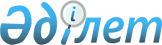 О внесении изменений в приказ исполняющего обязанности Министра экологии, геологии и природных ресурсов Республики Казахстан от 2 ноября 2021 года № 448 "Об утверждении Методики расчета утилизационного платежа"Приказ и.о. Министра экологии, геологии и природных ресурсов Республики Казахстан от 29 апреля 2022 года № 138. Зарегистрирован в Министерстве юстиции Республики Казахстан 3 мая 2022 года № 27845
      ПРИКАЗЫВАЮ:
      1. Внести в приказ исполняющего обязанности Министра экологии, геологии и природных ресурсов Республики Казахстан от 2 ноября 2021 года № 448 "Об утверждении Методики расчета утилизационного платежа" (зарегистрирован в Реестре государственной регистрации нормативных правовых актов за № 25100) следующее изменение:
      приложение 4 к Методике расчета утилизационного платежа, утвержденной указанным приказом, изложить в новой редакции согласно приложению к настоящему приказу.
      2. Департаменту государственной политики управления отходами Министерства экологии, геологии и природных ресурсов Республики Казахстан в установленном законодательством Республики Казахстан порядке обеспечить:
      1) государственную регистрацию настоящего приказа в Министерстве юстиции Республики Казахстан;
      2) размещение настоящего приказа на интернет-ресурсе Министерства экологии, геологии и природных ресурсов Республики Казахстан после его официального опубликования;
      3) в течение десяти рабочих дней после государственной регистрации настоящего приказа представление в Департамент юридической службы Министерства экологии, геологии и природных ресурсов Республики Казахстан сведений об исполнении мероприятий, предусмотренных подпунктами 1) и 2) настоящего пункта.
      3. Контроль за исполнением настоящего приказа возложить на курирующего вице-министра экологии, геологии и природных ресурсов Республики Казахстан.
      4. Настоящий приказ вводится в действие по истечении десяти календарных дней после дня его первого официального опубликования.
      "СОГЛАСОВАН"Министерство сельского хозяйстваРеспублики Казахстан
      "СОГЛАСОВАН"Министерство индустриии инфраструктурного развитияРеспублики Казахстан
      "СОГЛАСОВАН"Министерство финансовРеспублики Казахстан
      "СОГЛАСОВАН"Министерство торговли и интеграцииРеспублики Казахстан
      "СОГЛАСОВАН"Министерство национальной экономикиРеспублики Казахстан Базовая ставка и коэффициенты утилизационного платежа в отношении автотранспортных средств и самоходной сельскохозяйственной техники
      Примечание: *в отношении седельных тягачей, используемых для международных перевозок, импортируемых транспортными компаниями, при наличии удостоверения допуска к осуществлению международных автомобильных перевозок грузов, выданного уполномоченным органом, осуществляющим государственный контроль в сфере автомобильного транспорта, до 1 января 2025 года применяется коэффициент 0.
					© 2012. РГП на ПХВ «Институт законодательства и правовой информации Республики Казахстан» Министерства юстиции Республики Казахстан
				
      И.о. министра экологии, геологиии природных ресурсовРеспублики Казахстан 

С. Кожаниязов
Приложение к приказу
И.о. министра экологии,
геологии и природных ресурсов
Республики Казахстан
от 29 апреля 2022 года № 138Приложение 4
к Методике расчета
утилизационного платежа
Виды и категории транспортных средств и самоходной сельскохозяйственной техники
Базовая ставка
Коэффициент
1. Транспортные средства категории М1, в том числе повышенной проходимости категории G, а также прочие средства передвижения, включенные в группу кодов ТН ВЭД 8703, за исключением квадроциклов, снегоболотоходов, снегоходов, мотовездеходов и трициклов
1. Транспортные средства категории М1, в том числе повышенной проходимости категории G, а также прочие средства передвижения, включенные в группу кодов ТН ВЭД 8703, за исключением квадроциклов, снегоболотоходов, снегоходов, мотовездеходов и трициклов
1. Транспортные средства категории М1, в том числе повышенной проходимости категории G, а также прочие средства передвижения, включенные в группу кодов ТН ВЭД 8703, за исключением квадроциклов, снегоболотоходов, снегоходов, мотовездеходов и трициклов
С электродвигателями, за исключением транспортных средств с гибридной силовой установкой
50 МРП
0
С рабочим объемом двигателя:
С рабочим объемом двигателя:
С рабочим объемом двигателя:
До 1 000 см3
50 МРП
1,5
От 1 001 см3 до 2 000 см3
50 МРП
3,5
От 2 001 см3 до 3 000 см3
50 МРП
5
Свыше 3 001 см3
50 МРП
11,5
2. Транспортные средства категории N1, N2, N3, в том числе повышенной проходимости категории G, а также прочие средства передвижения, включенные в группы кодов ТН ВЭД 8701 20 101, 8701 20 901, 8704 и 8705 (за исключением коммунально-уборочных машин категории "X")
2. Транспортные средства категории N1, N2, N3, в том числе повышенной проходимости категории G, а также прочие средства передвижения, включенные в группы кодов ТН ВЭД 8701 20 101, 8701 20 901, 8704 и 8705 (за исключением коммунально-уборочных машин категории "X")
2. Транспортные средства категории N1, N2, N3, в том числе повышенной проходимости категории G, а также прочие средства передвижения, включенные в группы кодов ТН ВЭД 8701 20 101, 8701 20 901, 8704 и 8705 (за исключением коммунально-уборочных машин категории "X")
С электродвигателями, за исключением транспортных средств с гибридной силовой установкой
50 МРП
0
Полной (технически допустимой максимальной) массой:
Полной (технически допустимой максимальной) массой:
Полной (технически допустимой максимальной) массой:
До 2,5 тонн
50 МРП
3,5
От 2,501 тонн до 3,5 тонн
50 МРП
7,5
От 3,501 тонн до 5 тонн
50 МРП
7,5
От 5,01 тонн до 8 тонн
50 МРП
8
От 8,01 тонн до 12 тонн
50 МРП
9,5
От 12,01 тонн до 20 тонн, кроме седельных тягачей
50 МРП
10,5
От 20,01 тонн до 50 тонн, кроме седельных тягачей
50 МРП
20,5
Седельные тягачи от 12 тонн до 50 тонн*
50 МРП
11
3. Транспортные средства категории М2, М3, в том числе повышенной проходимости категории G, а также прочие средства передвижения, включенные в группу кодов ТН ВЭД 8702
3. Транспортные средства категории М2, М3, в том числе повышенной проходимости категории G, а также прочие средства передвижения, включенные в группу кодов ТН ВЭД 8702
3. Транспортные средства категории М2, М3, в том числе повышенной проходимости категории G, а также прочие средства передвижения, включенные в группу кодов ТН ВЭД 8702
 С электродвигателями, за исключением транспортных средств с гибридной силовой установкой 
50 МРП
0
С рабочим объемом двигателя:
С рабочим объемом двигателя:
С рабочим объемом двигателя:
До 2 500 см3
50 МРП
4
От 2 501 см3 до 5 000 см3
50 МРП
8
От 5 001 см3до 10 000 см3
50 МРП
10,5
Свыше 10 001 см3
50 МРП
13,5
4. Тракторы
4. Тракторы
4. Тракторы
С номинальной мощностью двигателя:
С номинальной мощностью двигателя:
С номинальной мощностью двигателя:
До 60 л.с.
50 МРП
2
От 61 л.с. до 130 л.с.
50 МРП
5,5
От 131 л.с. до 220 л.с.
50 МРП
17
От 221 л.с. до 340 л.с.
50 МРП
29
От 341 л.с. до 380 л.с.
50 МРП
29
Свыше 380 л.с.
50 МРП
40
5. Комбайны зерноуборочные, комбайны кормоуборочные
5. Комбайны зерноуборочные, комбайны кормоуборочные
5. Комбайны зерноуборочные, комбайны кормоуборочные
С номинальной мощностью двигателя:
С номинальной мощностью двигателя:
С номинальной мощностью двигателя:
До 160 л.с.
50 МРП
9
От 161 л.с. до 220 л.с.
50 МРП
23
От 221 л.с. до 255 л.с.
50 МРП
32
От 256 л.с. до 325 л.с.
50 МРП
38
От 326 л.с. до 400 л.с.
50 МРП
38
Свыше 400 л.с.
50 МРП
45